附件“学习强国”学习平台安装使用方法一、手机端下载、注册流程 1.进入手机应用商店搜索下载安装“学习强国”APP；2.打开“学习强国”APP，进入注册页面；3.点击“新用户注册”，输入手机号码，接收验证码；4.填写验证码，设置密码；5.阅读完“信息保护政策”后，点击右下角“同意”；6.填写“真实姓名和单位”，即可进入“学习强国”，完成注册；7.注册完成后，点击下方“学习”按钮，点击右上角个人头像。再次点击个人头像，进入“我的信息”，完成“个人实名认证”。 二、电脑端登录流程 1.搜索“学习强国”主页或者直接进入www.xuexi.cn；2.点击主页页面右侧“我的学习”进入“用户登录”界面；3.在“学习强国”手机客户端点击“消息”按钮，在右上角点击“+”号，用“扫一扫”扫描电脑“用户登录”界面下方的二维码；4.在手机上点击“登录网页版学习强国”即可登录“学习强国”网站。 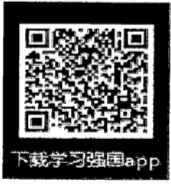    抄报：自治区司法厅律师工作处。广西壮族自治区律师协会。               2019年11月 日印发 